『家庭菜園講習会』 のご案内１　日 時　　令和６年４月２９日(月)　１４時～１５時３０分２　場 所　　大麻東地区センター　大会議室（トライアル２階）３　講演テーマ　「たのしい野菜づくり」　　※参加料：無料４　講 師　  津 田 雄 二　氏経歴：酪農学園大学卒業後、道内の高校で野菜園芸指導。現在、あぐりパートナーズ代表、「愛菜農園」で野菜づくり野菜の栽培は、基本が大切です。畑作りから始まり、タネまきや苗の植えつけから収穫まで、野菜ごとの育て方＝コツをわかりやすく、実践的なお話しを聞くことができます。 ※参加者に野菜苗や花苗を無料で差し上げます。（愛菜農園提供）５　主 催　大麻第二住区自治連合会大麻東地区センター　電話・ＦＡＸ　０１１－３８６－６２９９６　協 力　ＮＰＯ法人  えべつ江北まちづくり会 　７　参加申込　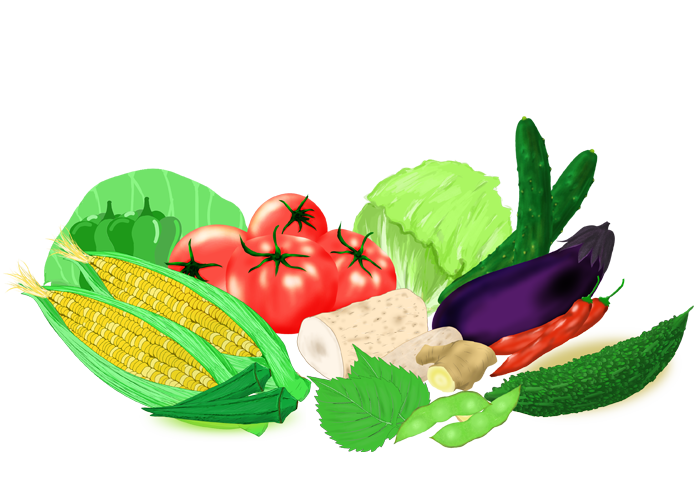 ４月２５日（木）までに大麻東地区センターに電話またはＦＡＸで申し込みください。 （℡・FAX　０１１－３８６－６２９９） 